Publicado en Málaga el 18/05/2020 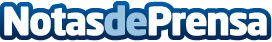 Desarrollo del modelo de cuádruple hélice en AndalucíaEl Clúster Marítimo Español celebra una nueva jornada online, dónde el Clúster Marítimo Marino de Andalucía puso de manifiesto la relevancia y aportación de la comunidad andaluza a la economía azulDatos de contacto:José HenríquezResponsable de comunicación del Clúster Marítimo Español628269082Nota de prensa publicada en: https://www.notasdeprensa.es/desarrollo-del-modelo-de-cuadruple-helice-en Categorias: Andalucia Sector Marítimo http://www.notasdeprensa.es